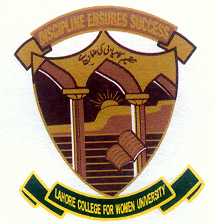 DEPARTMENT OF ELECTRICAL ENGINEERING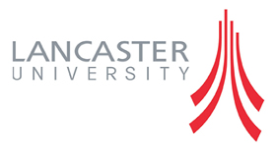 Course Descriptive File1Course TitleBroadband  Communication2Course Code  TE-4203Credit Hours34Pre-requisitesAnalog & Digital Communication Systems6SemesterII7Resource PersonMr.Sajjad Rabbani8Contact Hours (Theory)489ClassMS EE10Office Hours 8-4pm11Emailsajjadra94@gmail.com12Course Description / Outline as per Scheme of Studies ( SoS)Course Description / Outline as per Scheme of Studies ( SoS)Introduction & detail of advanced areas of High Speed (Broadband) Communication systems and future trends. The importance of Broadband  Communication Systems, Components of Broadband Network Architecture, Introduction to broadband access technologies, Data Networks, Packet Switching and Circuit Switching, Broadband Technologies: B-ISDN overview, ISDN interfaces detail ( BRI & PRI ),ISDN switching, ISDN channel specifications Broadband ISDN: Abilities and benefits of B-ISDN, B-ISDN Network elements and structures, reference points, protocols, Functions of different Layers in B-ISDN model Digital Subscriber Line: Digital Subscriber Line (DSL) introduction,Detailed study of the different types of xDSLs, the DSLAM  detail , DSL broadband technologies (HDSL, SDSL, ADSL, VDSL), Line Codes (QAM/CAP and DMT) in  DSL,  X.25, Frame Relay, Asynchronous Transfer Mode (ATM): Protocol architecture, logical connections, Control Signaling. ATM cells, Cell format, service categories, adaptation layer protocol. SDH Introduction.Introduction & detail of advanced areas of High Speed (Broadband) Communication systems and future trends. The importance of Broadband  Communication Systems, Components of Broadband Network Architecture, Introduction to broadband access technologies, Data Networks, Packet Switching and Circuit Switching, Broadband Technologies: B-ISDN overview, ISDN interfaces detail ( BRI & PRI ),ISDN switching, ISDN channel specifications Broadband ISDN: Abilities and benefits of B-ISDN, B-ISDN Network elements and structures, reference points, protocols, Functions of different Layers in B-ISDN model Digital Subscriber Line: Digital Subscriber Line (DSL) introduction,Detailed study of the different types of xDSLs, the DSLAM  detail , DSL broadband technologies (HDSL, SDSL, ADSL, VDSL), Line Codes (QAM/CAP and DMT) in  DSL,  X.25, Frame Relay, Asynchronous Transfer Mode (ATM): Protocol architecture, logical connections, Control Signaling. ATM cells, Cell format, service categories, adaptation layer protocol. SDH Introduction.Introduction & detail of advanced areas of High Speed (Broadband) Communication systems and future trends. The importance of Broadband  Communication Systems, Components of Broadband Network Architecture, Introduction to broadband access technologies, Data Networks, Packet Switching and Circuit Switching, Broadband Technologies: B-ISDN overview, ISDN interfaces detail ( BRI & PRI ),ISDN switching, ISDN channel specifications Broadband ISDN: Abilities and benefits of B-ISDN, B-ISDN Network elements and structures, reference points, protocols, Functions of different Layers in B-ISDN model Digital Subscriber Line: Digital Subscriber Line (DSL) introduction,Detailed study of the different types of xDSLs, the DSLAM  detail , DSL broadband technologies (HDSL, SDSL, ADSL, VDSL), Line Codes (QAM/CAP and DMT) in  DSL,  X.25, Frame Relay, Asynchronous Transfer Mode (ATM): Protocol architecture, logical connections, Control Signaling. ATM cells, Cell format, service categories, adaptation layer protocol. SDH Introduction.13Course Objectives as per Scheme of Studies (SoS)Course Objectives as per Scheme of Studies (SoS)To provide an overview of the fundamental concepts and technologies involved in broadband communication.This course continues to develop broadband network communication theoryconcepts, broadband access technologies, transmission standards, broadband network architecture, techniques, and design approaches.To provide an overview of the fundamental concepts and technologies involved in broadband communication.This course continues to develop broadband network communication theoryconcepts, broadband access technologies, transmission standards, broadband network architecture, techniques, and design approaches.To provide an overview of the fundamental concepts and technologies involved in broadband communication.This course continues to develop broadband network communication theoryconcepts, broadband access technologies, transmission standards, broadband network architecture, techniques, and design approaches.14Books Books Introduction to Broadband communication systems(Matthew N. O. Sadiku)Telecommunication Switching and Networks(P.Gnanasivam )    2nd editionIntroduction to Data Communications and Networking(Wayne Tomasi )Telecommunications Switching, Traffic and networking(J.E Flood )Introduction to Broadband communication systems(Matthew N. O. Sadiku)Telecommunication Switching and Networks(P.Gnanasivam )    2nd editionIntroduction to Data Communications and Networking(Wayne Tomasi )Telecommunications Switching, Traffic and networking(J.E Flood )Introduction to Broadband communication systems(Matthew N. O. Sadiku)Telecommunication Switching and Networks(P.Gnanasivam )    2nd editionIntroduction to Data Communications and Networking(Wayne Tomasi )Telecommunications Switching, Traffic and networking(J.E Flood )